LPS Mathematics:  Year 10 - Unit 1 Proof 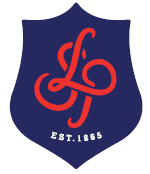 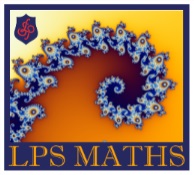       Enquiry Question: “How do we know in maths?”Enquiry Question: “How do we know when something is true in maths?”Date:                                                    New Thoughts:  …………………………………………………………………………………………………………………………………………………………………………………………………………………………………………………………………………………………………………………………………………………………………Date:                           Final Thoughts:  ………………………………………………………………………………………………………………………………………………………………………………………………………………………………………………………………………………………………………………………………………………………………………………………………………………………………………………………………………………………………………………………………………………………………………………………………………………………Key Topics and Learning Sequence Key Topics and Learning Sequence Key Topics and Learning Sequence Key Topics and Learning Sequence Key Topics and Learning Sequence Key Topics and Learning Sequence Key Topics and Learning Sequence Key Topics and Learning Sequence = First Steps= First Steps     = Moving On     = Moving On         = Stretch         = Stretch             = Challenge             = Challenge1. LogicUse diagrams to help visualise problems Use logic to test hypothesesCreate logical arguments to prove an hypothesis2. Number and proofIdentify the type of number indicated by an algebraic expressionShow the parity of solutions (whether a solution will be odd or even)Use prime factorisation to find lowest common multiples and highest common factors of sets of numbersApply knowledge of LCM and HCF in context2. Number and proofIdentify the type of number indicated by an algebraic expressionShow the parity of solutions (whether a solution will be odd or even)Use prime factorisation to find lowest common multiples and highest common factors of sets of numbersApply knowledge of LCM and HCF in context3. Expressions and proofDefining and proving basic number properties with algebra (odd, even, square, cube etc)Disprove by counter exampleProof by exhaustion by considering odd and even case separatelyProving statements about mathematical expressions3. Expressions and proofDefining and proving basic number properties with algebra (odd, even, square, cube etc)Disprove by counter exampleProof by exhaustion by considering odd and even case separatelyProving statements about mathematical expressions4. Equations and proofSolve linear equations with the unknown on one sideSolve linear equations with the unknown on both sidesSolve linear equations involving fractions, powers and rootsForming linear equations from contexts such as geometry and worded problems4. Equations and proofSolve linear equations with the unknown on one sideSolve linear equations with the unknown on both sidesSolve linear equations involving fractions, powers and rootsForming linear equations from contexts such as geometry and worded problems 5. Geometry and proofUse axioms to prove further angle factsUse algebra to prove circle theoremsHow does this unit fit into your mathematical learning journey?How does this unit fit into your mathematical learning journey?How does this unit fit into your mathematical learning journey?How does this unit fit into your mathematical learning journey?Further Exploration, Enrichment and Cultural CapitalFurther Exploration, Enrichment and Cultural CapitalFurther Exploration, Enrichment and Cultural CapitalFurther Exploration, Enrichment and Cultural CapitalThis unit brings together ideas from number and algebra so you will see how they are connected. Previously, number skills and algebra skills were covered independently and so this will allow you to see how ideas in maths fit together. It will also help you to think mathematically and will expose you to important mathematical arguments. This unit brings together ideas from number and algebra so you will see how they are connected. Previously, number skills and algebra skills were covered independently and so this will allow you to see how ideas in maths fit together. It will also help you to think mathematically and will expose you to important mathematical arguments. This unit brings together ideas from number and algebra so you will see how they are connected. Previously, number skills and algebra skills were covered independently and so this will allow you to see how ideas in maths fit together. It will also help you to think mathematically and will expose you to important mathematical arguments. This unit brings together ideas from number and algebra so you will see how they are connected. Previously, number skills and algebra skills were covered independently and so this will allow you to see how ideas in maths fit together. It will also help you to think mathematically and will expose you to important mathematical arguments. Reading:  The origins of proof: https://plus.maths.org/content/origins-proofEnrichment: Explore visual proofs of Pythagoras’ TheoremCultural Capital:  Explore the use of straight edge and compass to create Islamic tiling patternsReading:  The origins of proof: https://plus.maths.org/content/origins-proofEnrichment: Explore visual proofs of Pythagoras’ TheoremCultural Capital:  Explore the use of straight edge and compass to create Islamic tiling patternsReading:  The origins of proof: https://plus.maths.org/content/origins-proofEnrichment: Explore visual proofs of Pythagoras’ TheoremCultural Capital:  Explore the use of straight edge and compass to create Islamic tiling patternsReading:  The origins of proof: https://plus.maths.org/content/origins-proofEnrichment: Explore visual proofs of Pythagoras’ TheoremCultural Capital:  Explore the use of straight edge and compass to create Islamic tiling patterns